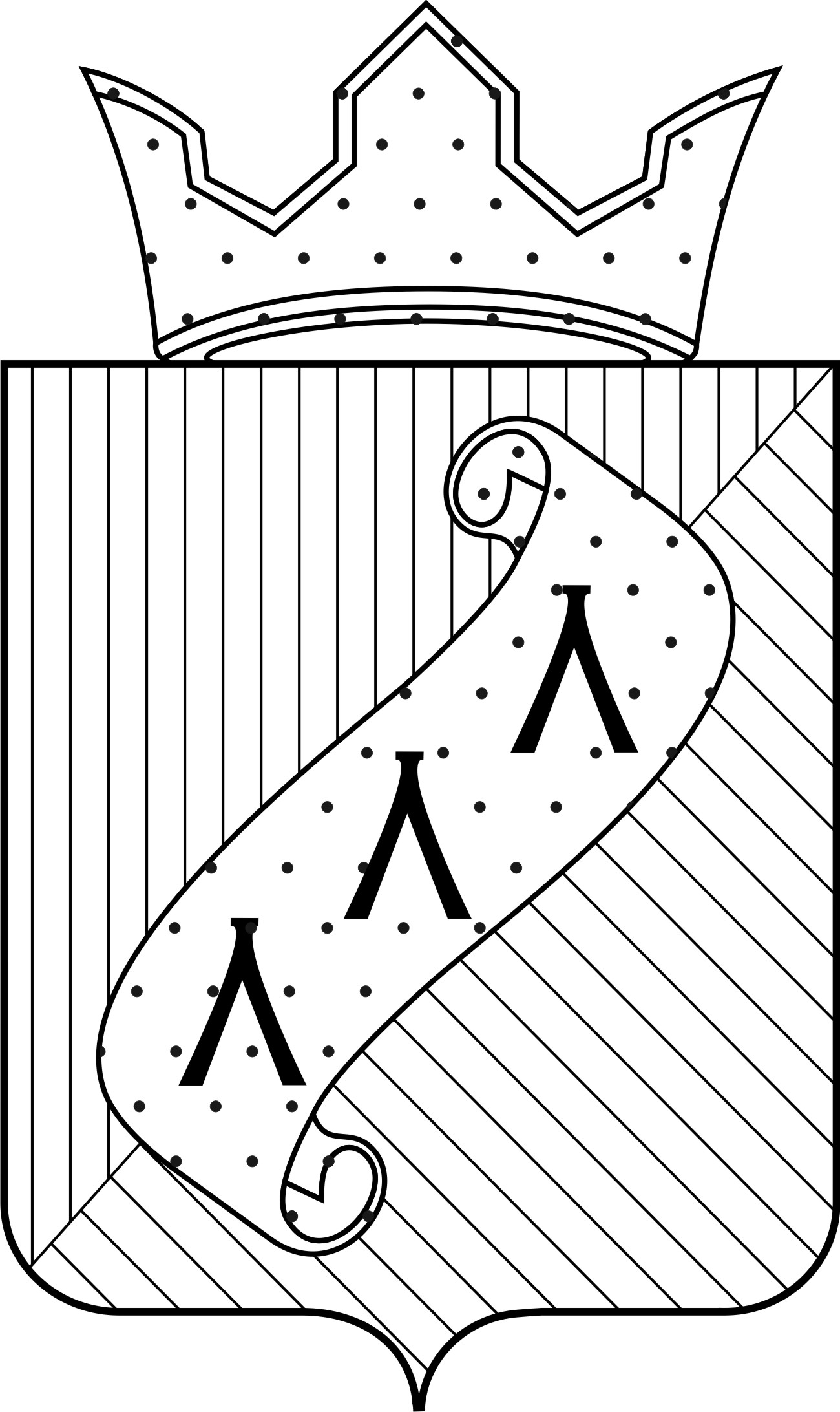 АДМИНИСТРАЦИЯ АШАПСКОГО СЕЛЬСКОГО ПОСЕЛЕНИЯОРДИНСКОГО МУНИЦИПАЛЬНОГО РАЙОНА ПЕРМСКОГО КРАЯП О С Т А Н О В Л Е Н И Е29.10.2015                                                                                                                   № 133В соответствии с постановлением Администрации Ашапского сельского поселения от 29.08.2014 № 174 «Об утверждении Порядка разработки, реализации и оценки эффективности муниципальных программ Ашапского сельского поселения», Постановлением  Администрации Ашапского сельского поселения от 01.10.2015 № 120  «Об утверждении перечня муниципальных программ Ашапского сельского поселения» Администрация Ашапского сельского поселения   ПОСТАНОВЛЯЕТ: 1. Утвердить муниципальную программу «Развитие культуры в Ашапском сельском поселении» согласно приложению.2. Установить, что в ходе реализации муниципальной программы «Развитие культуры в Ашапском сельском поселении» ежегодной корректировке подлежат мероприятия и объемы их финансирования с учетом возможностей средств бюджета поселения 3. Постановление подлежит официальному опубликованию в печатном средстве массовой информации «Бюллетень муниципальных правовых актов и официальной информации органов местного самоуправления Ашапского сельского поселения».4. Настоящее Постановление вступает в силу с 01.01.2016 года.        5. Контроль за выполнением Постановления оставляю за собой.Глава Ашапского сельского поселения                                                                                    А.И.КулешовПриложение                                                                                             к постановлению Администрации                                                                                          Ашапского  сельского поселения                                                                                          от 29.10.2015  № 133  Муниципальная программа АШАПского сельского поселения«Развитие культуры в ашапском сельском поселении»ПАСПОРТ муниципальной программы Ашапского  сельского поселения «Развитие культуры»Раздел 1. Общая характеристика текущего состояния сферы культурыАшапского  сельского поселенияРеализация  Программы осуществляется в значимой сфере экономики Ашапского сельского поселения – в сфере культуры.Важным фактором социально-экономического и политического развития российского общества является стабильное развитие сферы культуры, сохранение культурных и нравственных ценностей, межрегиональных и межнациональных культурных связей, укрепление духовного единства общества. Государственная  политика в сфере культуры также направлена на создание условий, в которых активно формируется культурный и духовный потенциал личности и возможна его максимально полная реализация.В Ашапском сельском поселении  культурно-досуговую деятельность осуществляют: - Муниципальное казенное учреждение культуры «Ашапский сельский Дом культуры»;- Муниципальное казенное учреждение культуры «Ашапская сельская библиотека».В условиях социальных преобразований существует опасность разрушения механизмов культурной преемственности и национальной идентичности. Решение задачи устойчивости российской государственности, осознания  национальной культуры невозможно без обращения к истокам традиционной народной культуры и поддержке традиционных форм народного художественного творчества.По итогам 9 месяцев 2015 года проведено 485 мероприятий, их посетило 19372 человека. Из общего числа мероприятий, проводимых для населения, 145 мероприятий для незащищенной категории (дети до 14 лет, инвалиды и ветераны труда, труженики тыла) - это мероприятия направленные на формирование единого культурного пространства, воспитания толерантности и межнационального согласия.Важным направлением в работе учреждения культуры является выявление и поддержка одаренных детей. С целью развития детского творчества проводится  подготовка участников к участию в районном конкурсе патриотической песни, конкурсе танца, где наши дети  получали призовые места.Немаловажную роль играет развитие спорта на селе. Уже традицией стала победа спортсменов поселения  в районной спартакиаде. В спортивной жизни поселения задействовано 330 человек, из них 125 человек посещают спортивные клубные формирования в учреждениях культуры,  развиваются 12 видов спорта,  используется 6 спортивных сооружений, 2 из них муниципальные.Для выполнения  годового плана МКУК «АСДК» использует площадки при СДК,  летние площадки и  актовые залы при общеобразовательных школах поселения, ПНИ, за пределами поселения.Важную роль в сохранении культурного наследия играет библиотека, в которой собраны накопленные человечеством знания, образцы мировой, национальной  и духовной культуры. Но из-за недостаточности средств обновление библиотечных  фондов идет медленно. Не в полной мере поддерживаются такие нормативные  режимы хранения фондов как  противопожарный, температурный.Обеспеченность жителей Ашапского сельского поселения услугами  библиотеки не в полной мере соответствует нормативам  из-за отсутствия косметического ремонта библиотеки, отсутствия соответствующего оборудованияУслугами библиотеки пользуется- 1300 человек. Количество посещений – 19704 человек. Количество выданных документов - 40600  экземпляров.Для обеспечения доступа к информации жителей населенных пунктов Ашапского сельского поселения, удаленных от стационарных библиотек,  существует филиал МКУК «АСБ» в с.Сосновка. С целью развития детского творчества проводится подготовка участников к участию в районных конкурсах.В то же время материально-техническая база учреждения культуры не соответствует    современным стандартам, информационным и культурным запросам населения.Сокращение  штатных единиц приведет к закрытию ряда кружков, а значит, часть населения  не сможет получить данную услугу.В этих условиях учреждениям культуры  Ашапского поселения все труднее конкурировать с другими организациями в борьбе за расход свободного времени граждан в условиях массовых видов искусств.Проводимые  учреждением мероприятия требуют  закрепления финансированием.Требуется  капитальный ремонт  зданий сельских домов культуры, оснащение учреждений культуры современным оборудованием, средствами пожарной безопасности, компьютерной техникой, свето, звуковоспроизводящей аппаратурой.В целях преодоления сложившихся в сфере культуры проблем необходимо сосредоточить усилия на повышение доступности, качества и обеспечении многообразия культурных услуг. Укрепление и сохранение кадрового потенциала отрасли, внедрение информационных технологий, формирование и приумножение культурного потенциала Ашапского    сельского поселения.Успешность и эффективность реализации Программы, зависит от внешних и внутренних факторов. В числе рисков, которые могут создать препятствие для достижения заявленной в Программе цели, следует отметить следующие.Финансовые риски – возникновение бюджетного дефицита может повлечь сокращение или прекращение программных  мероприятий и не достижение целевых значений по ряду показателей (индикаторов) реализации Программы.Правовые риски, связанные с изменением федерального, краевого законодательства, длительностью формирования нормативно-правовой базы, необходимой для эффективной реализации Программы  могут привести к существенному увеличению планируемых сроков и изменению условий реализации мероприятий Программы.Способами ограничения финансовых рисков выступают следующие меры:- ежегодное уточнение объемов финансовых средств, предусмотренных на реализацию     мероприятий Программы, в зависимости от достигнутых результатов;- определение приоритетов для первоочередного финансирования;- планирование бюджетных расходов с применением методик оценки эффективности бюджетных расходов;- привлечение внебюджетного финансирования.Макроэкономический  риск,  связанный  с возможностями ухудшения внутренней и внешней конъюнктуры, снижением темпов роста национальной экономики и уровня инвестиционной активности, высокой инфляцией.Кризис  банковской системы и возникновение бюджетного дефицита,  может вызвать снижение инвестиционной привлекательности сфер культуры.Риски данной группы связаны с  низкой эффективностью взаимодействия заинтересованных сторон, что может повлечь за собой нарушение планируемых сроков реализации Программы, невыполнение ее цели и задач, не достижение плановых значений показателей, снижение эффективности использования ресурсов и качества выполнения мероприятий Программы и потерю управляемости отрасли культуры.Кадровые риски обусловлены сокращением  штатов в сфере культуры, что снижает эффективность работы учреждений сферы культуры и качество предоставляемых услуг.Снижение влияния данной группы рисков предполагается посредством обеспечения сохранения имеющегося штата работников и их переподготовки (повышения квалификации), а также притока высококвалифицированных молодых  кадров. Раздел  2. Цели, задачи и показатели (индикаторы), основные ожидаемыеконечные результаты, сроки и этапы реализации  Программы.В рамках достижения цели и решения задач Программы предусмотрены меры, согласно которым главным является сохранение культурного и исторического наследия Ашапского сельского поселения, создание условий, обеспечивающих равный доступ населения к услугам, культурным ценностям и участию в культурной жизни, реализация творческого потенциала населения, наиболее полное удовлетворение растущих и изменяющихся культурных запросов населения.         	Развитие данной задачи предполагается осуществлять по следующим направлениям:1. Материально-техническое обеспечение деятельности учреждений культуры поселения.2. Развитие  библиотечного дела.        	3. Обеспечение функционирования коллективов народного творчества, кружков, клубов, любительских объединений.        	4. Привлечение населения к активному участию в культурной, спортивной  жизни.        	5.  Популяризация здорового образа жизни.        	6. Формирование у населения российской идентичности и профилактика асоциального поведения, этнического и религиозно-политического экстремизма.           	7. Создание условий для формирования у населения чувства патриотизма и гражданской ответственности.        	8. Участие в районных и краевых проектах.        	9. Подготовка и переподготовка кадров для учреждения культуры  культурно-досуговой деятельности.      	10. Развитие детского творчества, поддержка и подготовка одаренных детей и молодежи. 	Целевыми показателями Программы являются:- число культурно-досуговых мероприятий;- число клубных формирований;- число участников клубных формирований;- число посетителей культурно-массовых мероприятий; - число пользователей;- число посещений библиотек;          	- количество выданных документов;- число занимающихся физической культурой и спортом     	Сведения о показателях (индикаторах) мероприятий по реализации  Программы и их значениях приведены в приложении № 1  к Программе.Основными ожидаемыми результатами реализации Программы являются:      	- сохранение богатого самобытного культурного наследия Ашапского поселения;     	- повышение социальной роли культуры и спорта  в Ашапском  сельском поселении;    	- концентрация бюджетных средств на приоритетных направлениях развития культуры;    	- создание благоприятных условий для творческой деятельности населения, эстетического      воспитания молодежи;    	- расширение сферы услуг в учреждениях культуры;    	- сохранение количества посещений культурно-досуговых мероприятий;    	- увеличение  количества участников клубных формирований;    	- увеличение количества мероприятий;    	- улучшение качества обслуживания пользователей  библиотекой;    	- увеличение количества пользователей  библиотекой;    	- улучшение материально-технической базы учреждений культуры.     	Программа реализуется в периоде с 2016 по 2020годы.Раздел 3. Обоснование выделения подпрограмм, обобщенная характеристикаосновных мероприятий Программы       	Реализация Подпрограмм к 2020 году позволит модернизировать сеть муниципальных учреждений культуры, создать условия, обеспечивающие равный и свободный доступ населения ко всему спектру культурных ценностей, обеспечит реализацию творческого потенциала населения Ашапского сельского поселения.      	Исходя из целей, определенных  Программой, предусмотрены подпрограммы:«Организация досуга, представление услуг в сфере культуры и спорта».     	2. «Организация библиотечного обслуживания населения»     	Предполагается реализация четырех основных мероприятий, выделенных в структуре Программы:1. Предоставление муниципальных услуг (работ) по культурно-досуговой деятельности. 2. Организация и проведение оздоровительной кампании детей.     3. Поддержка старшего поколения.4. Предоставление муниципальных услуг (работ) по организации библиотечного обслуживания населения.Раздел 4.  Информация по ресурсному обеспечению  ПрограммыПланируемый объем ассигнований из средств бюджета поселения для  реализации  Программы, составит   -  2129,77 тыс. рублей, в том числе:             2016 год – 2129,77 тыс. рублей;      2019 год – 0 тыс. рублей;                  2017 год – 0 тыс. рублей;                 2020 год – 0 тыс. рублей.            2018 год – 0 тыс. рублей;            	Средства бюджета поселения, объемы и направления финансирования мероприятий Программы определяются Решением Совета депутатов Ашапского сельского поселения. Объемы финансирования Программы на 2016-2020 годы носят прогнозный характер.      	Объемы бюджетных средств ежегодно уточняются в соответствии с Решением Совета депутатов Ашапского сельского поселения о бюджете поселения на очередной финансовый год и плановый период.      	Могут привлекаться средства внебюджетных источников.     	Расходы бюджета поселения на реализацию Программы приведены в приложении № 2 к Программе.Раздел 5. Методика оценки  эффективности Программы      	Оценка эффективности Программы осуществляется ответственным исполнителем Программы по годам в течение всего срока реализации Программы.     	Оценка эффективности Программы осуществляется по следующим критериям:      	Критерий «Степень достижения целевых показателей Программы, подпрограмм» базируется на анализе целевых показателей, указанных в Программе, и характеризует степень достижения целей и решения задач подпрограмм Программы и Программы в целом. Критерий рассчитывается по формуле: ,где КЦИi – степень достижения i-го целевого показателя подпрограммы Программы, целевого показателя Программы;ЦИФi – фактическое значение i-го целевого показателя подпрограммы Программы, целевого показателя Программы;    	ЦИПi – плановое значение i-го целевого показателя подпрограммы Программы, целевого показателя Программы; 	значение показателя КЦИi  должно быть больше либо равно 1.     	Критерий «Степень соответствия запланированному уровню затрат», характеризующий соответствие достигнутых результатов реализации мероприятий подпрограмм Программы затраченным ресурсам и уровень эффективности использования средств бюджета поселения, критерий рассчитывается по формуле:,     	где КБЗi – степень соответствия бюджетных затрат i-го мероприятия подпрограммы Программы;     	БЗФi – фактическое значение бюджетных затрат i-го мероприятия подпрограммы Программы;     	БЗПi – плановое (прогнозное) значение бюджетных затрат i-го мероприятия подпрограммы Программы;     	значение показателя КБЗi должно быть меньше либо равно 1.     	Эффективность выполнения Программы оценивается как степень достижения запланированных результатов при условии соблюдения обоснованного объема расходов.      	При проведении оценки эффективности по итогам выполнения Программы анализируется информация о достижении значений показателей Программы и показателей подпрограмм Программы.      	Степень достижения запланированных результатов оценивается по трем параметрам:соотношение плановых и фактических значений показателей решения задач;выполнение мероприятий Программы – соблюдение сроков и соответствие фактического результата ожидаемого;соотношение планового и фактического объема финансирования мероприятий подпрограмм Программы.Бюджетная эффективность реализации Программы обеспечивается за счет:достижения оптимального соотношения связанных с ее реализацией затрат и достигаемых в ходе реализации результатов;обеспечения принципов бюджетной системы Российской Федерации: результативности и эффективности использования бюджетных средств; прозрачности (открытости); достоверности бюджета; адресности и целевого характера бюджетных средств.Раздел 6. Порядок взаимодействия ответственных исполнителейи  участников ПрограммыОтветственный исполнитель Программы,  несет персональную ответственность за текущее управление реализацией Программы и конечные результаты, рациональное использование выделяемых на ее выполнение финансовых средств, определяет формы и методы управления реализацией Программы.Участники Программы несут персональную ответственность за реализацию основного мероприятия Программы и использование  выделяемых на их выполнение финансовых средств.Ответственный исполнитель Программы организует реализацию Программы, вносит предложения Главе Ашапского сельского поселения  об изменениях в Программу и несет ответственность за достижение целевых индикаторов и показателей Программы, а также конечных результатов ее реализации.Участник Программы:в рамках своей компетенции осуществляет реализацию основного мероприятия по реализации Программы;представляет ответственному исполнителю информацию, необходимую для подготовки ответов на запросы финансово-экономического отдела Администрации Ашапского сельского поселения;представляет ответственному исполнителю отчет об исполнении плана реализации и отчета о реализации Программы по итогам года.Контроль за выполнением муниципальной  программы осуществляется Администрацией Ашапского сельского поселения.Раздел 7. Подпрограмма   «Организация досуга, предоставление услуг в сфере культуры и спорта».7.1. Паспортподпрограммы   «Организация досуга, предоставление услуг в сфере культуры и спорта».7.2. Характеристика сферы реализации подпрограммыОбеспеченность жителей Ашапского  сельского поселения услугами учреждений культуры не в полной мере соответствует нормативам, из-за ветхого состояния зданий домов культуры. Несмотря на выделяемые средства, объемы финансирования остаются недостаточными для проведения необходимого объема ремонтных работ, кроме того, потребность в ремонтных работах постоянно повышается.Состояние  материально-технической базы учреждений культурно-досугового типа остается крайне неудовлетворительной, изношенность некоторых зданий 100 процентов. Средства на приобретение оргтехники и музыкальной аппаратуры выделяются по остаточному принципу.Однако, несмотря на то, что по стране  идет резкое сокращение сети, учреждения культуры работают стабильно, не уменьшая целевые показатели основной деятельности. Выполняя план основных мероприятий   по сохранению культурного наследия, культурно-досугового обслуживания  населения, поддержку народного творчества, учреждения культуры Ашапского  сельского поселения добились следующих результатов.По итогам 9 месяцев 2015 года проведено 485 мероприятий. Их посетило 19372 человекаВ МКУК «Ашапский сельский Дом культуры» работают  49 клубных формирований, в которых занимаются  704 участника.Из общего числа формирований: хоровых и вокальных - 14  в них участников - 88 чел.;хореографических - 4, в них участников – 24 чел.;«Клуб по интересам» - 20, в них участников 522 чел.;Третья часть клубных формирований состоит  из  детей до 14 лет.Из общего числа мероприятий проводимых для населения, 242 мероприятия для детей и молодежи, их посетило 6467 человек.Это мероприятия направленные на формирование единого культурного пространства, воспитания толерантности и межнационального согласия.Для  людей пожилого возраста проводятся вечера отдыха, огоньки. Для людей с ограниченными возможностями, проводятся концерты силами участников художественной самодеятельности учреждения. Пенсионеры, увлекающиеся  творчеством, принимают участие в местных и районных выставках народного творчества.Ведется работа с несовершеннолетними детьми. Их приглашают принять участие в мероприятиях проводимых МКУК «АСДК», посещать клубные формирования, в т.ч. спортивные.Важным направлением в работе учреждения культуры является выявление и поддержка одаренных детей. С целью развития детского творчества проводится  подготовка участников к участию в районном конкурсе патриотической песни, конкурсе танца.  В то же время материально-техническая база учреждения культуры не соответствует    современным стандартам, информационным и культурным запросам населения.  Сокращение        штатных единиц приведет к закрытию ряда кружков, а значит, часть населения  не сможет получить данную  услугу.В этих условиях учреждениям культуры  Ашапского  поселения все труднее конкурировать с другими организациями в борьбе за расход свободного времени граждан в условиях массовых видов искусств.7.3. Цели, задачи и показатели (индикаторы), основные ожидаемыеконечные результаты, сроки и этапы реализации подпрограммыВ рамках достижения цели и решения задач подпрограммы предусмотрены меры, согласно которым главным является Сохранение культурного и исторического наследия Ашапского сельского поселения, создание условий, обеспечивающих равный доступ населения к услугам, культурным ценностям и участию в культурной жизни, реализация творческого потенциала населения, наиболее полное удовлетворение растущих и изменяющихся культурных запросов населения.Развитие данной задачи предполагается осуществлять по следующим направлениям.1.   Материально-техническое обеспечение деятельности учреждений культуры поселения.      	2.  Обеспечение функционирования клубных формирований, кружков      	3.  Привлечение населения к активному участию в культурной, спортивной жизни.     	4.  Популяризация здорового образа жизни.     	5.  Формирование у населения российской идентичности и профилактика асоциального поведения, этнического и религиозно-политического экстремизма.          	6.  Создание условий для формирования у населения чувства патриотизма и гражданской ответственности.     	7.  Участие в районных и краевых проектах.     	8.  Подготовка и переподготовка кадров для учреждения культуры культурно-досуговой деятельности.     	9.  Развитие детского творчества, поддержка и подготовка одаренных детей и молодежи.Целевыми показателями Подпрограммы являются:          	- число культурно-досуговых мероприятий;- число клубных формирований;- число участников клубных формирований.7.4. Характеристика основных мероприятий подпрограммыОсновное мероприятие 1.1. «Предоставление муниципальных услуг (работ) по культурно-досуговой деятельности»    	Для реализации мер направленных на развитие культурно-досуговой деятельности в Ашапском  сельском поселении запланированы следующие мероприятия: 	- воспитание патриотического и духовно-нравственного самосознания населения (проведение праздника Дня Победы, Дня народного единства, Дня Защитника Отечества, тематические вечера по локальным войнам Афганистана, Чечни, День памяти Чернобыльской катастрофы и др.);- профилактика населения асоциального поведения, этнического и религиозно-политического экстремизма (беседы, викторины, информационные часы, концерт, посвященный христианскому празднику Казанской Божьей матери «Пока горит свеча», участие в районном мероприятии День национальных культур и т.д.)- популяризация здорового образа жизни (проведение игровых программ, спортивных конкурсов, тематических бесед о вреде наркотиков, табакокурения, алкоголизма, вечеров отдыха, викторин и т.д.);- подготовка одаренных детей и молодежи к участию в районных проектах:  «Диалог культур – языком танца»;- «КВН»; Конкурс патриотической песни «Во славу Отечества»; краевой фестиваль народного творчества «Медовый Спас», «В Суксун со своим самоваром», «Хлебный Спас».Мероприятия с различными слоями населения (Концертные программы на  «День пожилого человека», «День инвалида», «День матери», «Дни села» «Проводы русской Зимы», вечера отдыха для семейных пар и т.д.);Создание условий для работы клубных формирований, кружков.7.5.  Информация по ресурсному обеспечениюподпрограммыОбщий объем финансирования подпрограммы составляет – 1612,58 тыс. рублей, в том числе:          2016 год –   1612,58 тыс. рублей;          2017 год –   0 тыс. рублей;          2018 год –   0 тыс. рублей          2019 год –   0 тыс. рублей;                   2020 год –   тыс. рублей. 	Объемы бюджетных средств ежегодно уточняются в соответствии с Решением Советом депутатов Ашапского сельского поселения о бюджете Ашапского сельского  поселения на очередной финансовый год и плановый период.Могут привлекаться средства внебюджетных источников.Расходы бюджета поселения подпрограммы приведены в приложении № 2  к Программе.                  Раздел 8. Подпрограмма «Организация библиотечного обслуживания населения»8.1. Паспортподпрограммы «Организация библиотечного обслуживания населения» 8.2. Характеристика сферы реализации подпрограммыВажную роль в сохранении культурного наследия играют библиотеки, в которых собраны накопленные человечеством знания, образцы мировой, национальной и духовной культуры. Но из-за недостаточности средств обновление библиотечных фондов идет медленно.   Не в полной мере поддерживаются такие нормативные режимы хранения фондов, как противопожарный, температурный.Обеспеченность жителей Ашапского  сельского поселения услугами библиотеки не в полной мере соответствует нормативам из-за отсутствия косметического ремонта библиотеки.В МКУК «Ашапская сельская библиотека» действует 1 филиал в с.Сосновка.Услугами библиотек пользуется 1300 человек.Число посещений – 19704 человека.Количество выданных документов – 40600 экземпляров.Проводимые  работниками библиотеки  мероприятия требуют  закрепления финансированием.Требуется текущий ремонт библиотеки, оснащение ее  современным оборудованием, средствами пожарной безопасности     8.3. Цели, задачи и показатели (индикаторы), основные ожидаемыеконечные результаты, сроки и этапы реализации подпрограммыВ рамках достижения цели и решения задач подпрограммы предусмотрены меры, согласно которым главным является сохранение культурного и исторического наследия Ашапского сельского поселения, обеспечение доступа граждан к культурным ценностям и участию в культурной жизни, реализация творческого потенциала населения Ашапского сельского поселения, наиболее полное удовлетворение растущих и изменяющихся культурных запросов населения.Развитие данной задачи предполагается осуществлять по следующим направлениям.1.  Обеспечение сохранности библиотечного фонда2.  Развитие библиотечного дела.3.  Создание комфортной, привлекательной среды для читателей 4.  Пропаганда библиотечно-биографических знаний.5.  Популяризация здорового образа жизни.6.  Формирование у населения нравственной, эстетической   и политической культуры  и профилактика асоциального поведения, этнического и религиозно-политического экстремизма.7.  Создание условий для формирования у населения чувства патриотизма и гражданской ответственности.8.  Создание условий для доступа  населения к мировому и российскому культурному наследию, информационным ресурсам.         9.  Подготовка и переподготовка кадров  Целевыми показателями Подпрограммы являются: - число пользователей; - число посещений библиотек; -  количество выданных документов; - число посетителей массовых мероприятий.8.4. Характеристика основных мероприятий подпрограммыОсновное мероприятие 2.1. «Предоставление муниципальных услуг (работ) по организации библиотечного обслуживания населения»Для реализации мер направленных на развитие  библиотечного обслуживания населения Ашапского  сельского поселения, обеспечение равного доступа населения к информационным ресурсам, библиотечным услугам, обеспечение комплектования и сохранности фондов библиотек  запланированы следующие мероприятия:комплектование книжных фондов библиотек за счет средств бюджета поселения; создание необходимых условий для библиотечного обслуживания людей с ограниченными возможностями. Услуга «Книга на дом»;проведение совместных мероприятий с МКУК «Ашапский сельский Дом культуры» (День инвалида, День пожилого человека), образовательными учреждениями по продвижению книги, информационной поддержке и развитию читательской культуры, по патриотическому воспитанию, профилактике правонарушений, здоровому образу жизни;формирование библиотечных фондов, расширяя его видовой состав (справки, картотека отказов);привлечение населения к активному участию в культурной жизни;организация просветительских мероприятий, приуроченных к знаменательным и памятным датамоформление книжных выставокпроведение диспутов, бесед, информационных часов, игр    направленных на  воспитание   молодежи толерантности, сохранения многовековых традиций жителей района и сельского поселения8.5.  Информация по ресурсному обеспечению подпрограммыПланируемый объем бюджетных ассигнований из средств бюджета поселения для реализации  подпрограммы составит  517,19 тыс.рублей, в том числе: 2016 год –  517,19 тыс. рублей; 2017 год –  0 тыс. рублей; 2018 год –  0 тыс. рублей; 2019 год –  0 тыс. рублей; 2020 год –  0 тыс. рублей.       	Объемы бюджетных средств ежегодно уточняются в соответствии с Решением Совета  депутатов Ашапского  сельского поселения о бюджете Ашапского  сельского поселения на очередной финансовый год и на плановый период.       	Могут привлекаться средства внебюджетных источников.       	Расходы  бюджета поселения на реализацию подпрограммы приведены в приложении 2. Приложение  1 
к муниципальной  программе Ашапского  сельского поселения «Развитие  культуры и спорта» Сведенияо показателях (индикаторах) муниципальной программы, подпрограмм муниципальной программы и их значенияхПриложение 2
к муниципальной  программе Ашапского                                                                                                                                                                        сельского поселения «Развитие  культуры и спорта»Расходыбюджета поселения на реализацию муниципальной программы Приложение 3
к муниципальной  программе Ашапского сельского поселения «Развитие  культуры» Перечень мероприятий муниципальной программы «Развитие культуры в Ашапском сельском поселении» Об утверждении муниципальной программы «Развитие культуры в Ашапском сельском поселении» Ответственный исполнитель  программы Администрация Ашапского сельского поселения Соисполнители программыМКУК «Ашапский сельский Дом культуры»МКУК «Ашапская сельская библиотека»Участники программы МКУК «Ашапский сельский Дом культуры»МКУК «Ашапская сельская библиотека»Подпрограммы программы1. «Организация досуга, представление услуг в сфере культуры и спорта»2. «Организация библиотечного обслуживания населения»Программно-целевые инструменты программыОтсутствуютЦели программыСохранение культурного и исторического наследия Ашапского сельского поселения, создание условий, обеспечивающих равный доступ населения к услугам, культурным ценностям и участию в культурной, реализация творческого потенциала населения, повышение интереса различных категорий населения сельского поселения к занятиям физической культурой и спортом; совершенствование системы управления физкультурно-спортивным движением; развитие инфраструктуры для занятий массовым спортом по месту жительства; развитие материально-технической базы спорта.Задачи программы1.   Материально-техническое обеспечение деятельности учреждений культуры поселения.2.  Развитие  библиотечного дела.3.  Обеспечение клубных формирований  4.  Привлечение населения к активному участию в культурной, спортивной жизни.5.  Популяризация здорового образа жизни.6.  Формирование у населения российской идентичности и профилактика асоциального поведения, этнического и религиозно-политического экстремизма.7. Создание условий для формирования у населения чувства патриотизма и гражданской ответственности.8. Участие в районных и краевых проектах.9. Подготовка и переподготовка кадров для учреждений культуры культурно-досуговой  деятельности.10. Развитие детского творчества, поддержка и подготовка одаренных детей и молодежиЦелевые индикаторы и показатели программы Число культурно-досуговых мероприятий;число клубных формирований;число участников клубных формирований;число посетителей культурно-массовых мероприятий; число занимающихся физической культурой и спортомчисло пользователей;число посещений библиотек;количество выданных документовЭтапы и сроки реализациипрограммы Срок реализации программы: 2016 – 2020 годы,этапы реализации программы не предусмотреныРесурсное обеспечение программы Финансирование программных мероприятий осуществляется за счет средств бюджета поселения в объемах, предусмотренных программой и утвержденных Решением Совета депутатов Ашапского  сельского поселения о бюджете Ашапского сельского поселения на очередной финансовый год и на плановый период.Общий объем финансирования Программы составляет 2129,77 тыс. рублей, в том числе:         2016 год –   2129,77 тыс. рублей;         2017 год –   тыс. рублей;         2018 год –   тыс. рублей;         2019 год –   тыс. рублей         2020 год –  тыс. рублей;Ожидаемые результаты реализации программы Удовлетворительное состояние объектов культуры  повышение доступности культурных ценностей для населения ОтветственныйисполнительподпрограммыМКУК «Ашапский сельский Дом культуры»СоисполнителиподрограммыОтсутствуютУчастники подпрограммы МКУК «Ашапский сельский Дом культуры»Программно-целевые инструменты подпрограммыОтсутствуютЦели подпрограммы Сохранение культурного и исторического наследия Ашапского сельского поселения, создание условий, обеспечивающих равный доступ населения к услугам, культурным ценностям и участию в культурной, реализация творческого потенциала населения, повышение интереса различных категорий населения сельского поселения к занятиям физической культурой и спортом; совершенствование системы управления физкультурно-спортивным движением; развитие инфраструктуры для занятий массовым спортом по месту жительства; развитие материально-технической базы спорта.Задачиподпрограммы1.   Материально-техническое обеспечение деятельности учреждений культуры поселения.2.  Обеспечение клубных формирований  3.  Привлечение населения к активному участию в культурной и спортинвной жизни.4.  Популяризация здорового образа жизни.5.  Формирование у населения российской идентичности и профилактика асоциального поведения, этнического и религиозно-политического экстремизма.6. Создание условий для формирования у населения чувства патриотизма и гражданской ответственности.7. Участие в районных и краевых проектах.8. Подготовка и переподготовка кадров для учреждений культуры культурно-досуговой  деятельности.9. Развитие детского творчества, поддержка и подготовкаЦелевые индикаторы и показатели подпрограммы Число культурно-досуговых мероприятий;число клубных формирований;число участников клубных формирований;число посетителей культурно-массовых мероприятий Этапы и сроки реализацииподпрограммы Срок реализации программы: 2016 – 2020 годы.Этапы реализации программы не предусмотреныРесурсное обеспечение подпрограммы Финансирование программных мероприятий осуществляется за счет средств  бюджета поселения в объемах, предусмотренных Программой и утвержденных Решением Совета депутатов Ашапского  сельского поселения о бюджете Ашапского сельского поселения на очередной финансовый год и на плановый период.Общий объем финансирования подпрограммы составляет – 1612,58 тыс. рублей, в том числе:         2016 год – 1612,58 тыс. рублей;         2017 год – 0 тыс. рублей;         2018 год – 0 тыс. рублей         2019 год – 0 тыс. рублей;         2020 год – 0 тыс. рублейОжидаемые результаты реализации подпрограммы Удовлетворительное состояние объектов культуры, находящихся в  муниципальной собственности;повышение   доступности  граждан к культурным ценностям и участия в культурной жизниОтветственныйисполнительподпрограммыМКУК «Ашапская сельская библиотека»СоисполнителиподрограммыОтсутствуютУчастники подпрограммы МКУК «Ашапская сельская библиотека»Программно-целевые инструменты подпрограммыОтсутствуютЦели подпрограммы Сохранение культурного и исторического наследия Ашапского сельского поселения, обеспечение доступа граждан к культурным ценностям и участию в культурной жизни, реализация творческого потенциала населения Задачиподпрограммы1.  Обеспечение сохранности библиотечного фонда2.  Развитие библиотечного дела.3.  Создание комфортной, привлекательной среды для читателей 4.  Пропаганда библиотечно-биографических знаний.5.  Популяризация здорового образа жизни.6.  Формирование у населения нравственной, эстетической   и политической культуры  и профилактика асоциального поведения, этнического и религиозно-политического экстремизма.7.  Создание условий для формирования у населения чувства патриотизма и гражданской ответственности.8.  Создание условий для доступа  населения к мировому и российскому культурному наследию, информационным ресурсам.9.  Подготовка и переподготовка кадров  Целевые индикаторы и показатели подпрограммы Число пользователей;число посещений;количество выданных документов;число посетителей мероприятийЭтапы и сроки реализацииподпрограммы Срок реализации подпрограммы: 2016 – 2020 годы.Этапы реализации подпрограммы не предусмотреныРесурсное обеспечение подпрограммы Финансирование программных мероприятий осуществляется за счет   средств  бюджета поселения в объемах, предусмотренных Программой и утвержденных Решением Совета депутатов Ашапского сельского поселения о бюджете Ашапского сельского поселения на очередной финансовый год и на плановый период.Общий объем финансирования подпрограммы составляет – 517,19 тыс. рублей, в том числе:         2016 год –  517,19 тыс. рублей;         2017 год –  0 тыс. рублей;          2018 год –  0 тыс. рублей         2019 год –  0 тыс. рублей;         2020 год –  0 тыс. рублейОжидаемые результаты реализации подпрограммы Пополнение библиотечного фонда Повышение  нравственного, правового, этического, экологического,краеведческого воспитания граждан сельского поселения Увеличение число пользователей библиотечного фондаПриобщение граждан, особенно детей к книге и чтению№
п/пПоказатель (индикатор)   
(наименование)Показатель (индикатор)   
(наименование)ед.
изм.ед.
изм.В том числе по годамВ том числе по годамВ том числе по годамВ том числе по годамВ том числе по годамВ том числе по годамВ том числе по годамВ том числе по годамВ том числе по годамВ том числе по годамВ том числе по годамВ том числе по годамВ том числе по годамВ том числе по годам№
п/пПоказатель (индикатор)   
(наименование)Показатель (индикатор)   
(наименование)ед.
изм.ед.
изм.2015 год2016 год2016 год2017 год2017 год2018 год  2019 год2020 год№
п/пПоказатель (индикатор)   
(наименование)Показатель (индикатор)   
(наименование)ед.
изм.ед.
изм.2015 год2016 год2016 год2017 год2017 год2018 год2020 год12233477887891011                                                                         Муниципальная программа   «Развитие культуры и спорта»                                                                                                                                                                    Муниципальная программа   «Развитие культуры и спорта»                                                                                                                                                                    Муниципальная программа   «Развитие культуры и спорта»                                                                                                                                                                    Муниципальная программа   «Развитие культуры и спорта»                                                                                                                                                                    Муниципальная программа   «Развитие культуры и спорта»                                                                                                                                                                    Муниципальная программа   «Развитие культуры и спорта»                                                                                                                                                                    Муниципальная программа   «Развитие культуры и спорта»                                                                                                                                                                    Муниципальная программа   «Развитие культуры и спорта»                                                                                                                                                                    Муниципальная программа   «Развитие культуры и спорта»                                                                                                                                                                    Муниципальная программа   «Развитие культуры и спорта»                                                                                                                                                                    Муниципальная программа   «Развитие культуры и спорта»                                                                                                                                                                    Муниципальная программа   «Развитие культуры и спорта»                                                                                           1.Число культурно-досуговых мероприятий Число культурно-досуговых мероприятий     ед.    ед.4852.Число посетителей культурно-досуговых мероприятийЧисло посетителей культурно-досуговых мероприятий  чел.  чел.193723.Число пользователей библиотекЧисло пользователей библиотек  чел.  чел.13004.Число выданных документовЧисло выданных документов   экз.   экз.40600Подпрограмма 1.  «Организация досуга, представление услуг в сфере культуры и спорта».Подпрограмма 1.  «Организация досуга, представление услуг в сфере культуры и спорта».Подпрограмма 1.  «Организация досуга, представление услуг в сфере культуры и спорта».Подпрограмма 1.  «Организация досуга, представление услуг в сфере культуры и спорта».Подпрограмма 1.  «Организация досуга, представление услуг в сфере культуры и спорта».Подпрограмма 1.  «Организация досуга, представление услуг в сфере культуры и спорта».Подпрограмма 1.  «Организация досуга, представление услуг в сфере культуры и спорта».Подпрограмма 1.  «Организация досуга, представление услуг в сфере культуры и спорта».Подпрограмма 1.  «Организация досуга, представление услуг в сфере культуры и спорта».Подпрограмма 1.  «Организация досуга, представление услуг в сфере культуры и спорта».Подпрограмма 1.  «Организация досуга, представление услуг в сфере культуры и спорта».Подпрограмма 1.  «Организация досуга, представление услуг в сфере культуры и спорта».Подпрограмма 1.  «Организация досуга, представление услуг в сфере культуры и спорта».Подпрограмма 1.  «Организация досуга, представление услуг в сфере культуры и спорта».Подпрограмма 1.  «Организация досуга, представление услуг в сфере культуры и спорта».Подпрограмма 1.  «Организация досуга, представление услуг в сфере культуры и спорта».1.1.Число культурно-досуговых мероприятийЧисло культурно-досуговых мероприятий   ед.   ед.4851.2.Число клубных формированийЧисло клубных формирований   ед.   ед.491.3.Число участников клубных формированийЧисло участников клубных формирований  чел.  чел.7041.4.Число посетителей культурно-досуговых мероприятийЧисло посетителей культурно-досуговых мероприятий  чел.  чел.19372Подпрограмма 2. «Организация библиотечного обслуживания населения»Подпрограмма 2. «Организация библиотечного обслуживания населения»Подпрограмма 2. «Организация библиотечного обслуживания населения»Подпрограмма 2. «Организация библиотечного обслуживания населения»Подпрограмма 2. «Организация библиотечного обслуживания населения»Подпрограмма 2. «Организация библиотечного обслуживания населения»Подпрограмма 2. «Организация библиотечного обслуживания населения»Подпрограмма 2. «Организация библиотечного обслуживания населения»Подпрограмма 2. «Организация библиотечного обслуживания населения»Подпрограмма 2. «Организация библиотечного обслуживания населения»Подпрограмма 2. «Организация библиотечного обслуживания населения»Подпрограмма 2. «Организация библиотечного обслуживания населения»Подпрограмма 2. «Организация библиотечного обслуживания населения»Подпрограмма 2. «Организация библиотечного обслуживания населения»Подпрограмма 2. «Организация библиотечного обслуживания населения»2.1.2.1.Число пользователей библиотекЧисло пользователей библиотек   чел.13001300        150        1502.2.2.2.Число посещений библиотек Число посещений библиотек     ед.1970419704         20         202.3.2.3.Число посетителей массовых мероприятийЧисло посетителей массовых мероприятий   чел.       240       2402.4.2.4.Число выданных документовЧисло выданных документов   экз.4060040600       240       240Целевые показателипрограммы№п/пНаименованиепоказателяЕд.изм.Плановое значение целевого показателяПлановое значение целевого показателяПлановое значение целевого показателяПлановое значение целевого показателяПлановое значение целевого показателяПлановое значение целевого показателяПлановое значение целевого показателяЦелевые показателипрограммы№п/пНаименованиепоказателяЕд.изм.на началореализациипрограммына началореализациипрограммыочереднойгодочереднойгодпервый годплановогопериода (N)первый годплановогопериода (N)(N+1)Целевые показателипрограммы1Число культурно-досуговых мероприятий ед.485485-----Целевые показателипрограммы2Число посетителей культурно-досуговых мероприятийчел.1937219372-----Целевые показателипрограммы3Число пользователей библиотекчел.13001300Целевые показателипрограммы4Число выданных документовэкз.4060040600Объемы и источникифинансирования программыИсточникифинансированияИсточникифинансированияРасходы (тыс. руб.)Расходы (тыс. руб.)Расходы (тыс. руб.)Расходы (тыс. руб.)Расходы (тыс. руб.)Расходы (тыс. руб.)Расходы (тыс. руб.)Расходы (тыс. руб.)Объемы и источникифинансирования программыИсточникифинансированияИсточникифинансированияочередной годочередной годпервый год плановогопериода(N)первый год плановогопериода(N)(N+1)(N+1)ИтогоИтогоОбъемы и источникифинансирования программыВсего, в том числе:Всего, в том числе:2129,772129,77- - --2129,772129,77Объемы и источникифинансирования программыБюджет муниципального образованияБюджет муниципального образования--------Объемы и источникифинансирования программыКраевой бюджетКраевой бюджет--------Объемы и источникифинансирования программыФедеральный бюджетФедеральный бюджет--------Объемы и источникифинансирования программыБюджет поселенияБюджет поселения2129,772129,77----2129,772129,77Объемы и источникифинансирования программыВнебюджетные источникиВнебюджетные источники--------№ п/пНаименование подпрограммы, основного мероприятия, мероприятияОтветственный исполнитель, соисполнители, участникиСрокСрокОжидаемый непосредственный результат (краткое описание)№ п/пНаименование подпрограммы, основного мероприятия, мероприятияОтветственный исполнитель, соисполнители, участникиначала реализацииокончания реализацииОжидаемый непосредственный результат (краткое описание)1234561. Подпрограмма 1: «Организация досуга, предоставление услуг в сфере культуры и спорта»1. Подпрограмма 1: «Организация досуга, предоставление услуг в сфере культуры и спорта»1. Подпрограмма 1: «Организация досуга, предоставление услуг в сфере культуры и спорта»1. Подпрограмма 1: «Организация досуга, предоставление услуг в сфере культуры и спорта»1. Подпрограмма 1: «Организация досуга, предоставление услуг в сфере культуры и спорта»1. Подпрограмма 1: «Организация досуга, предоставление услуг в сфере культуры и спорта»1.1Основное мероприятие 1: Предоставление муниципальных услуг (работ) по культурно-досуговой деятельностиМКУК «Ашапский сельский Дом культуры»20162020Удовлетворительное состояние объектов культуры, находящихся в  муниципальной собственности; повышение   доступности  граждан к культурным ценностям и участия в культурной жизни1.2Основное мероприятие 2: Организация и проведение оздоровительной кампании детейМКУК «Ашапский сельский Дом культуры»20162020Популяризация здорового образа жизни.1.3Основное мероприятие 3: Поддержка  старшего поколенияМКУК «Ашапский сельский Дом культуры»201620202. Подпрограмма 2: «Организация библиотечного обслуживания населения»2. Подпрограмма 2: «Организация библиотечного обслуживания населения»2. Подпрограмма 2: «Организация библиотечного обслуживания населения»2. Подпрограмма 2: «Организация библиотечного обслуживания населения»2. Подпрограмма 2: «Организация библиотечного обслуживания населения»2. Подпрограмма 2: «Организация библиотечного обслуживания населения»2.1.Основное мероприятие 1: Предоставление муниципальных услуг (работ) по организации библиотечного обслуживания населенияМКУК «Ашапская сельская библиотека»20162020Пополнение библиотечного фонда Повышение  нравственного, правового, этического, экологического, краеведческого воспитания граждан сельского поселения Увеличение число пользователей библиотечного фондаПриобщение граждан, особенно детей к книге и чтению